                            29.08.2016                         пгт. Рыбная Слобода                    № 143пиОб утверждении Порядка осуществления муниципального контроля за обеспечением сохранности автомобильных дорог местного значения в границах населённых пунктов сельских поселений, входящих в состав Рыбно-Слободского муниципального района Республики Татарстан, а также вне границ населённых пунктов в границах Рыбно-Слободского муниципального района Республики ТатарстанВ соответствии с пунктом 5 части 1, частями 3, 4 статьи 14, пунктом 5 части 1 статьи 15 Федерального закона от 6 октября 2003 года №131-ФЗ «Об общих принципах организации местного самоуправления в Российской Федерации», пунктом 1.1 части 1, частью 2 статьи 13, частью 2 статьи 13.1 Федерального закона от 8 ноября 2007 года №257-ФЗ «Об автомобильных дорогах и о дорожной деятельности в Российской Федерации и о внесении изменений в отдельные законодательные акты Российской Федерации», пунктом 5 части 1, частью 5 статьи 15, пунктом 5 части 1 статьи 16 Закона Республики Татарстан от 28 июля 2004 №45-ЗРТ «О местном самоуправлении в Республике Татарстан», Уставом Рыбно-Слободского муниципального района Республики Татарстан ПОСТАНОВЛЯЮ:1.Утвердить прилагаемый Порядок осуществления муниципального контроля за обеспечением сохранности автомобильных дорог местного значения в границах населённых пунктов сельских поселений, входящих в состав Рыбно-Слободского муниципального района Республики Татарстан, а также вне границ населённых пунктов в границах Рыбно-Слободского муниципального района Республики Татарстан.2.Определить органом Исполнительного комитета Рыбно-Слободского муниципального района Республики Татарстан, уполномоченным осуществлять муниципальный контроль за обеспечением сохранности автомобильных дорог местного значения в границах населённых пунктов сельских поселений, входящих в состав Рыбно-Слободского муниципального района Республики Татарстан, а также вне границ населённых пунктов в границах Рыбно-Слободского муниципального района Республики Татарстан,  отдел строительства, архитектуры и жилищно-коммунального хозяйства Исполнительного комитета Рыбно-Слободского муниципального района Республики Татарстан.3.Настоящее постановление разместить на официальном сайте Рыбно-Слободского муниципального района Республики Татарстан в информационно-телекоммуникационной сети Интернет по веб-адресу: http://ribnaya-sloboda.tatarstan.ru и на «Официальном портале правовой информации Республики Татарстан» в информационно-телекоммуникационной сети Интернет по веб-адресу: http://pravo.tatarstan.ru.4. Контроль за исполнением настоящего постановления возложить на заместителя руководителя Исполнительного комитета Рыбно-Слободского муниципального района Республики Татарстан по инфраструктурному развитию Низамова Д.А.Руководитель                                                                               Р.Х.ХабибуллинУтверждёнпостановлением Исполнительного комитета Рыбно-Слободского муниципального районаРеспублики Татарстан от 29.08.2016  № 143 пиПорядокосуществления муниципального контроля за обеспечением сохранности автомобильных дорог местного значения в границах населённых пунктов сельских поселений, входящих в состав Рыбно-Слободского муниципального района Республики Татарстан, а также вне границ населённых пунктов в границах Рыбно-Слободского муниципального района Республики Татарстан1.Порядок осуществления муниципального контроля за обеспечением сохранности автомобильных дорог местного значения в границах населённых пунктов сельских поселений, входящих в состав Рыбно-Слободского муниципального района Республики Татарстан, а также вне границ населённых пунктов в границах Рыбно-Слободского муниципального района Республики Татарстан (далее – автомобильные дороги местного значения) устанавливает процедуру осуществления Исполнительным комитетом Рыбно-Слободского муниципального района Республики Татарстан (далее – Исполнительный комитет) муниципального контроля за обеспечением сохранности автомобильных дорог местного значения в границах населенных пунктов сельских поселений, входящих в состав Рыбно-Слободского муниципального района Республики Татарстан, а также вне границ населённых пунктов в границах Рыбно-Слободского муниципального района Республики Татарстан  (далее – муниципальный контроль за обеспечением сохранности автомобильных дорог местного значения), направленную на предупреждение, выявление и пресечение нарушений юридическими лицами, их руководителями и иными должностными лицами, индивидуальными предпринимателями и их уполномоченными представителями (далее - субъекты контроля) требований, установленных федеральными законами, нормативными правовыми актами Российской Федерации, законами и  нормативными правовыми актами Республики Татарстан, муниципальными нормативными правовыми актами в области автомобильных дорог (далее - обязательные требования), посредством организации и проведения проверок субъектов контроля (далее - проверки).  2.Должностными лицами, уполномоченными на осуществление муниципального контроля за обеспечением сохранности автомобильных дорог местного значения являются:а)начальник отдела строительства, архитектуры и жилищно-коммунального хозяйства Исполнительного комитета;б)заместитель начальника отдела строительства, архитектуры и жилищно-коммунального хозяйства Исполнительного комитета.3. Должностные лица, указанные в пункте 2 настоящего Порядка, имеют право:а) запрашивать на основании письменных мотивированных запросов у органов государственной власти, органов местного самоуправления, а также у субъектов контроля информацию и документы, которые необходимы для проведения проверки;б) беспрепятственно по предъявлении служебного удостоверения и копии распоряжения руководителя Исполнительного комитета о проведении проверки посещать используемые субъектами контроля территории, здания, сооружения; в) выдавать субъектам контроля предписания об устранении нарушений обязательных требований;г) направлять в уполномоченные органы материалы, связанные с нарушениями обязательных требований. 4. К отношениям, связанным с осуществлением муниципального контроля за обеспечением сохранности автомобильных дорог местного значения, в том числе с организацией и проведением проверок субъектов контроля, применяются положения Федерального закона от 26 декабря 2008 года № 294-ФЗ «О защите прав юридических лиц и индивидуальных предпринимателей при осуществлении государственного контроля (надзора) и муниципального контроля» (далее – Федеральный закон № 294-ФЗ). 5. Порядок организации и проведения плановых и внеплановых документарных и выездных проверок в рамках муниципального контроля за обеспечением сохранности автомобильных дорог местного значения осуществляется в соответствии с Федеральным законом № 294-ФЗ.6. Должностные лица, указанные в пункте 2 настоящего Порядка, при  проведении проверок обязаны соблюдать ограничения и  выполнять обязанности, установленными статьями 15-18 Федерального закона № 294-ФЗ, а также нести ответственность за ненадлежащее исполнение  возложенных на них полномочий в соответствии с законодательством Российской Федерации  и  Республики Татарстан.7. Предметом  проверок является соблюдение субъектами контроля  в процессе осуществления их деятельности обязательных требований, в том числе:требований к обеспечению сохранности автомобильных дорог общего пользования местного значения, в том числе по организации и проведения работ по ремонту и содержанию автомобильных дорог местного значения.8. Сроки и последовательность административных процедур при осуществлении муниципального контроля за обеспечением сохранности автомобильных дорог местного значения устанавливаются административным регламентом, утверждаемым постановлением Исполнительного комитета.9.  Решения и действия (бездействие) должностных лиц, указанных в пункте 2 настоящего Порядка могут быть обжалованы в административном и (или) судебном порядке в соответствии с законодательствами  Российской Федерации и Республики Татарстан.ИСПОЛНИТЕЛЬНЫЙ КОМИТЕТ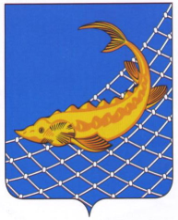 РЫБНО-СЛОБОДСКОГОМУНИЦИПАЛЬНОГО РАЙОНАРЕСПУБЛИКИ ТАТАРСТАН422650, пгт. Рыбная Слобода,ул. Ленина, дом 48ТАТАРСТАН РЕСПУБЛИКАСЫБАЛЫК БИСТӘСЕМУНИЦИПАЛЬ  РАЙОНЫНЫҢБАШКАРМА КОМИТЕТЫ422650, Балык Бистәсе,         Ленин урамы, 48 нче йортТел.: (84361) 22113, факс: (84361) 23012, e-mail: balyk-bistage@tatar.ru, сайт: ribnaya-sloboda.tatarstan.ruТел.: (84361) 22113, факс: (84361) 23012, e-mail: balyk-bistage@tatar.ru, сайт: ribnaya-sloboda.tatarstan.ruПОСТАНОВЛЕНИЕ                                          КАРАР